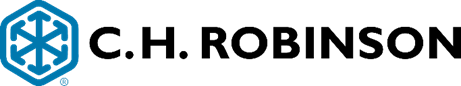 BackgrounderC.H. Robinson establishment C.H. Robinson Worldwide (CHRW) is one of the world's largest third party logistics (3PL) providers. The company was founded in 1905 in the United States and steadily evolved over the years, reaching its first billion revenue in 1992 and expanding to Europe in 1993 through partial ownership of Transeco, a motor carrier in France. In 1997, C.H. Robinson Worldwide became a publicly traded company (NASDAQ), with the global headquarters in Eden Prairie, Minnesota, USA. In Poland, the first office was opened in 1997, and since then the company has constantly recorded a stable growth. With the acquisition of Apreo Logistics “Apreo”, a leading freight forwarder based in Warsaw, in 2012, C.H. Robinson rose in importance in the country and became one of the key providers of transportation logistics on the Polish market. Revenues C.H. Robinson works for over 110,000 customers globally, from large, multinational companies to small, local businesses in a variety of industries. The company’s gross revenue in 2015 reached $13.5 billion worldwide and €566 million at the European level, where Poland is an important revenue driver.Operating areas and servicesC.H. Robinson provides freight and transportation logistics, outsource solutions, fresh produce sourcing, and information services. Its Polish branch offers international and domestic road transportation, global forwarding, bulk and tanker services as well as specialized, air and ocean freight. Moreover, Polish offices provide supply chain consultancy and give their clients access to innovative technologies, including the platform Navisphere®, Managed TMS technology by TMC and Big Data exploitation.EmploymentIn Poland, the company operates 12 offices and employs over 300 professionals with the regional and global market knowledge. Their service and dedication provides consistent experience in transportation and logistics. 